20.12.2018г. в МБОУ Куйбышевской СОШ им.А.А.Гречко был проведен Урок доброты, на котором был показан документальный фильм об общеобразовательной школе-интернате № 1 имени  К.К.Грота Красногвардейского района Санкт-Петербурга – первом и старейшем в России учебном заведении для слепых детей.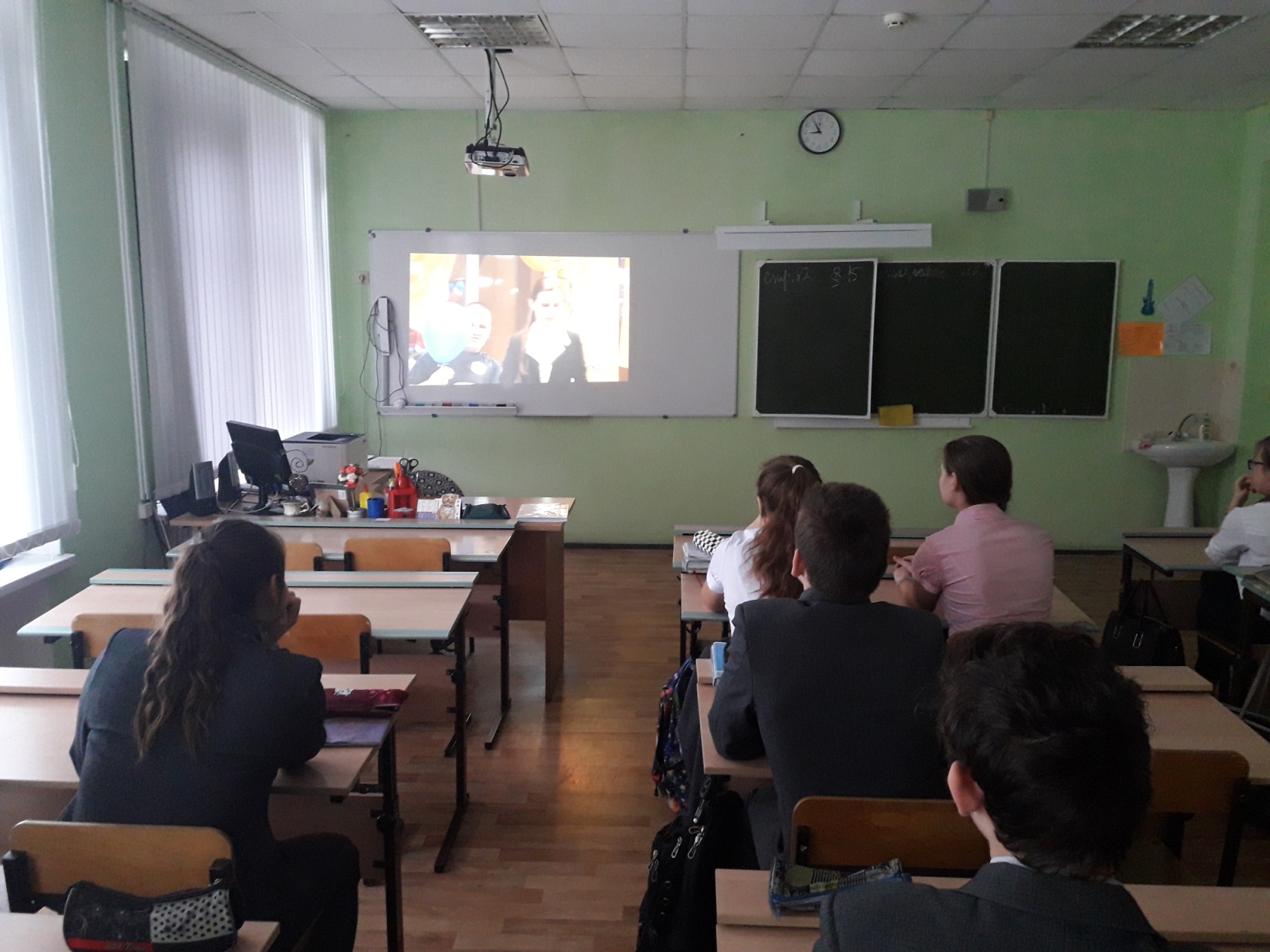 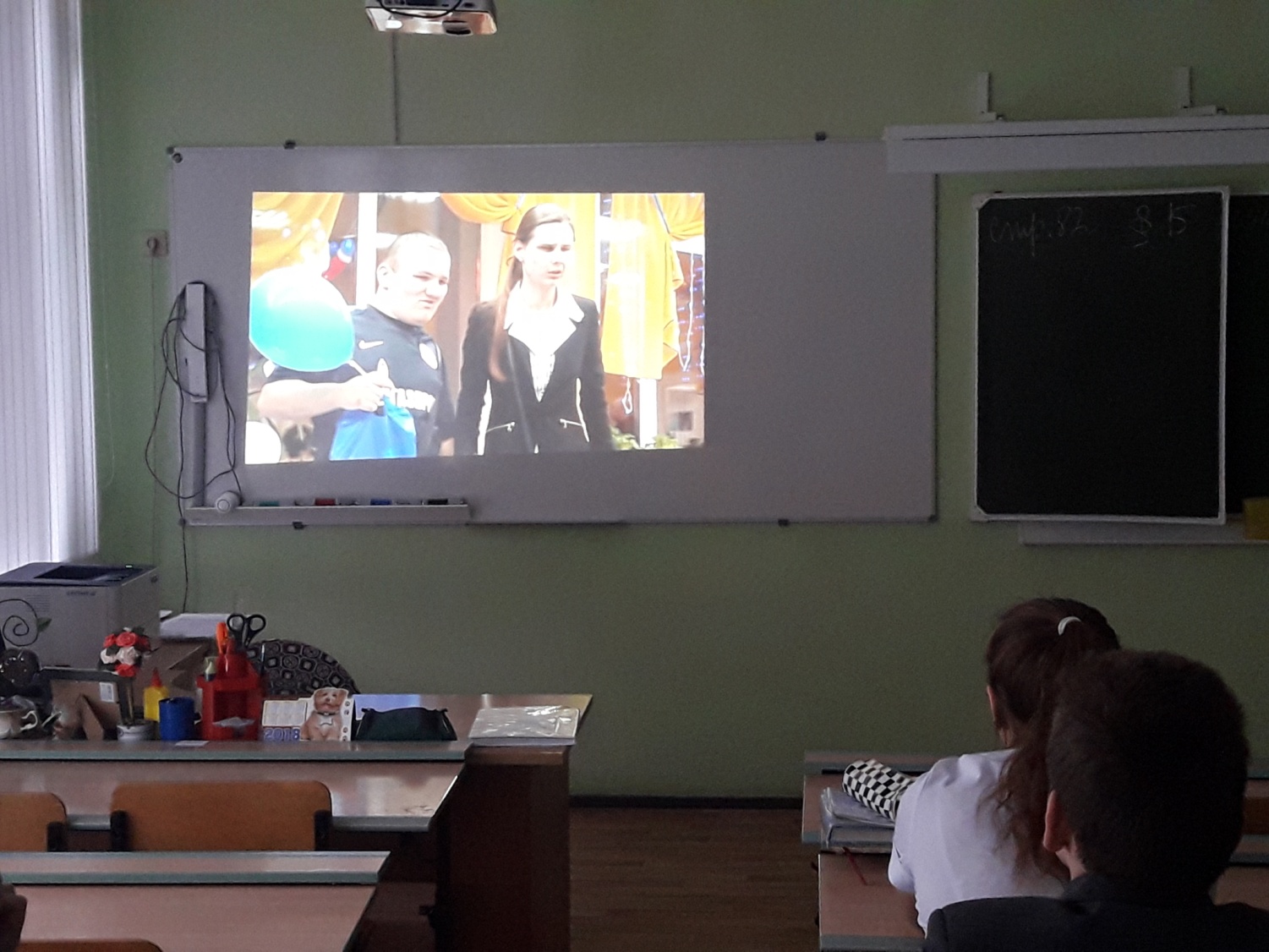 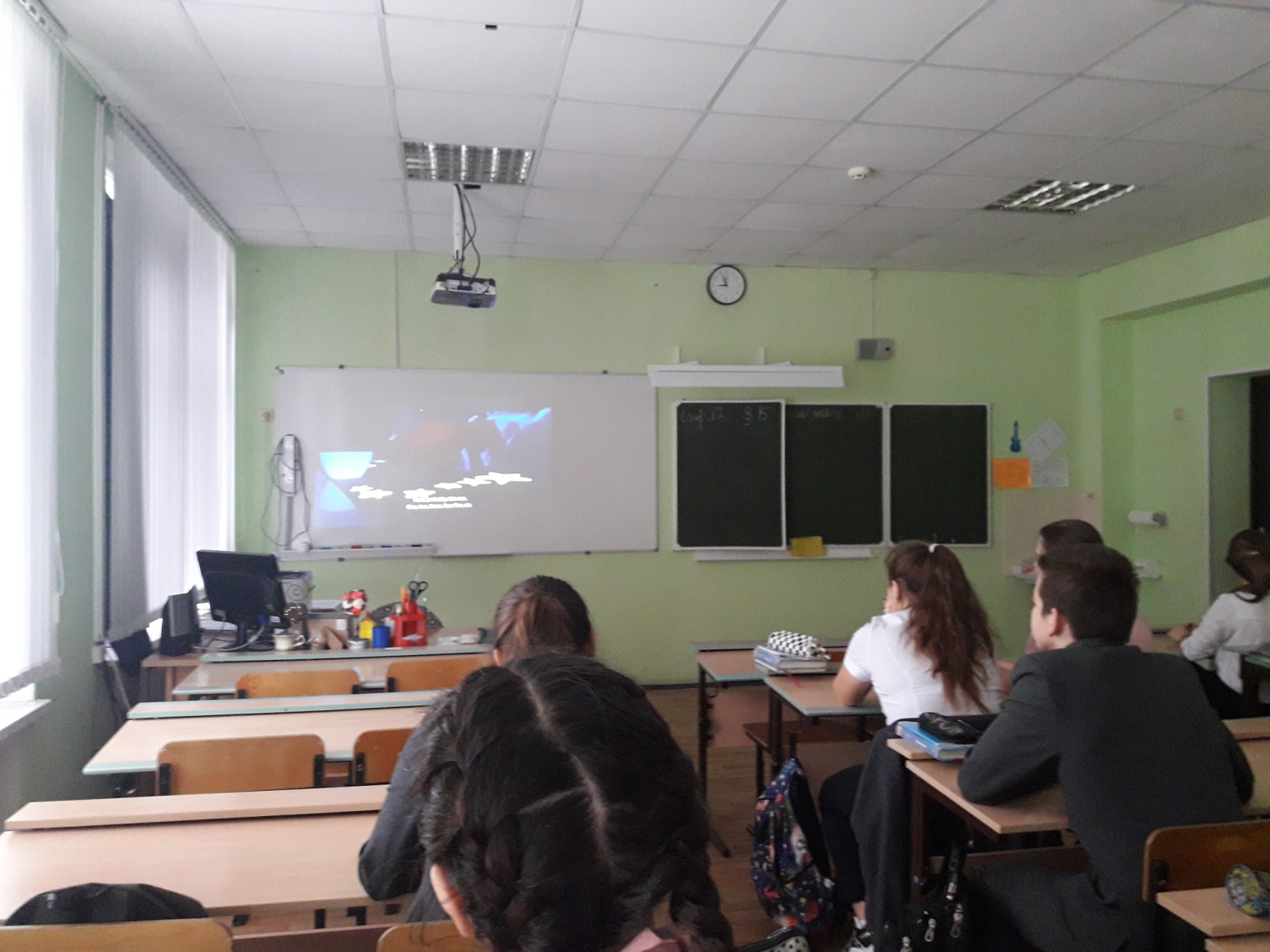 